Recipe: Braised Greens with Tomatoes 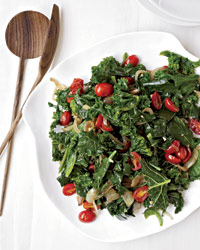 1/2 cup extra-virgin olive oil1 large onion, thinly sliced2 garlic cloves, minced1 large jalapeño, seeded and sliced2 pounds sturdy greens, such as chard, mustard greens, kale or young collards—stems and inner ribs removed, leaves coarsely choppedSalt and freshly ground pepper1 pint grape tomatoes, halved3/4 cup water2 tablespoons white wine vinegar
In a large pot, heat the olive oil. Add the onion, garlic and jalapeño and cook over moderate heat until softened, about 6 minutes.Add the greens, season with salt and pepper and toss to wilt. Stir in the tomatoes, water and vinegar, cover and cook over low heat, stirring occasionally, until the greens are tender and the tomatoes are soft, 10 to 15 minutes. Transfer to a bowl and serve. The greens can be refrigerated overnight.From FoodandWine.com